Блок-схема траекторий реализации мероприятия по профессиональному обучению и дополнительному профессиональному образованию отдельных категорий граждан в рамках федерального проекта «Содействие занятости» национального проекта «Демография»Граждане, ищущие работу и обратившиеся в органы службы занятости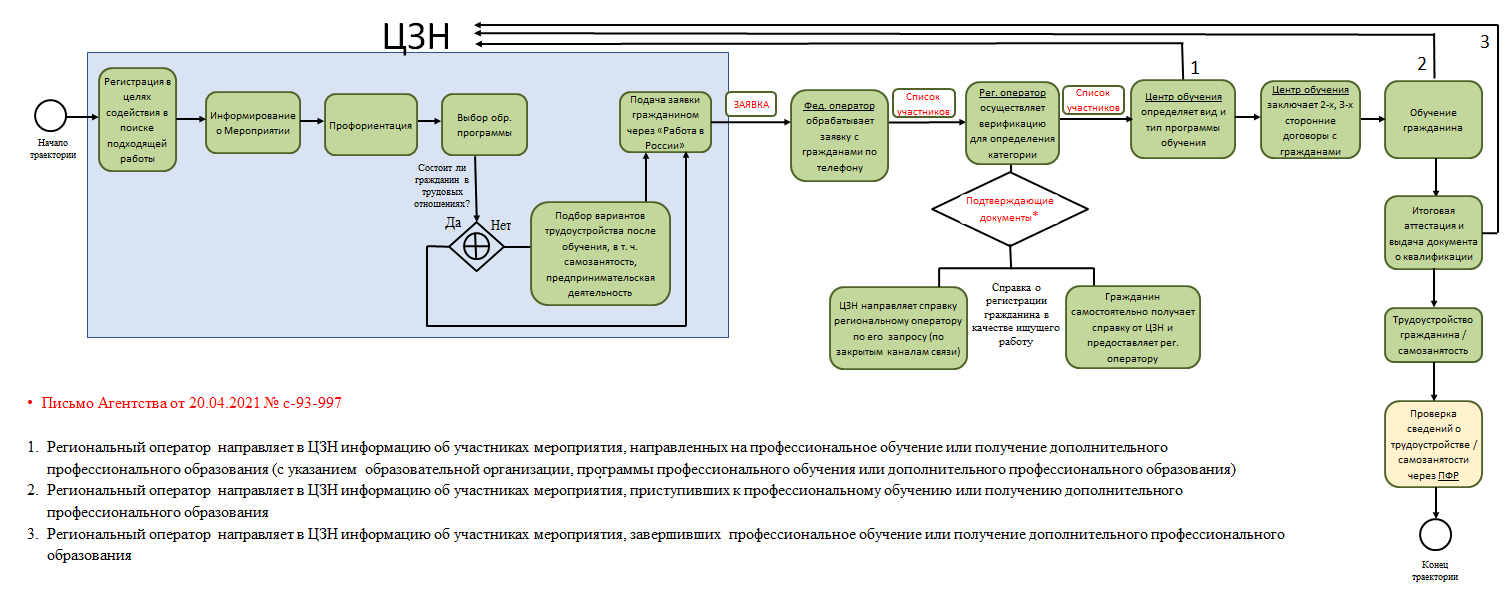 